Applicants to the Doctorate in Clinical Psychology programme are required to complete the three questions below as part of their application. Your response to each question should not exceed 3000 characters including spaces.*An expert by experience is someone who has recent personal experience (within the last five years) of using or caring for someone who uses health, mental health and/or social care servicesAction you should now take:We would appreciate if you could now take a few moments to complete the equal opportunities form below.  However, this is optional.  The Programme analyses equal opportunities data following completion of the selection process to identify potential barriers in the selection process for those with protected characteristics. Findings are used to inform changes in how the Programme is promoted and in the selection process.Please note that, this form will be separated from your application unless you indicate that you are happy for the programme to use the information for statistical and research purposes.  Please see applicant guide for more information.You must upload this supplementary form as one file via the application portal.Queen’s University of Belfast - Doctorate in Clinical PsychologyEQUAL OPPORTUNITIES MONITORING FORM - SEPTEMBER 2023 ENTRYThis questionnaire monitors applications on behalf of Queen’s University and Business Services Organisation (BSO). The information will be treated as strictly confidential. This form will be separated from your application unless you indicate that you are happy for the programme to use the information for statistical and research purposes. For each item, please select the code for the category into which you fall by double clicking ‘Select’ and choosing the applicable code.Opt in – Programme may use the information given in this section for research and statistical purposes?Yes 		 = 1					No  		 = 21. GENDER	Female	= 1		Male 	= 2	Other 	= 3	Prefer not to say	= 42. AGE	20-24	= 1		25-29	= 2	30-34	= 3		35-39	= 4	40-44	= 5		45-49	= 6	50-54	= 7	55 and over	= 8	Prefer not to say	= 93. MARITAL STATUS	Divorced or Separated	= 1		Married, civil partnership or cohabiting	= 2	Single	= 3	Widowed	= 4	Prefer not to say	= 5RELIGIONDo you have a religion or similar belief?	No 	=1		Yes	=2	Prefer not to say	=3If you answered YES above, please give details:	Baha’i	=1		Buddhist	=2	Christian – Protestant	=3	Christian- Roman Catholic	=4	Christian- Other 	=5	Hindu	=6	Jain	=7	Jewish	=8	Muslim 	=9	Sikh	=10	Other Religion or similar belief	=11CARING RESPONISIBLITIES 		A child (or children) 	=1		A dependant older person	=2	A person(s) with a disability	=3	None of the above	=4Prefer not to say	=56. PLEASE INDICATE YOUR ETHNIC GROUP 	Bangladeshi	=1		Indian 	=2	Pakistani	=3	Any other Asian Background	=4	Any other Asian background please specify	     	African 	=1		Caribbean	=2	Any other Black background	=3	Any other Black background please specify	     	White and Asian	=1		White and Black African	=2	White and Black Caribbean	=3	White and Chinese	=4	Any other mixed background	=5	Any other mixed background please specify	     	British – English 	=1		British – Scottish	=2	British- Welsh	=3	British – Northern Irish	=4	Irish	=5	Any other British (white)	=6	Any other British (white) background please specify	     	Chinese	=1		Middle Eastern/North Africa	=2 	Other ethnic background	=3		Prefer not to say	=4	7.COUNTRY OF ORIGIN	Northern Ireland	= 1		Republic of Ireland	= 2	Other UK (England, Scotland or Wales)	= 3	Other EU	= 4	Other Non-EU	= 5Prefer not to say	= 68. COUNTRY OF RESIDENCE	Northern Ireland	= 1		Republic of Ireland	= 2	Other UK (England, Scotland or Wales)	= 3	Other EU	= 4	Other Non-EU	= 5	Prefer not to say	= 69. My sexual orientation is:	Bisexual	= 1		Gay man	= 2	Gay woman / Lesbian	= 3	Heterosexual / straight	= 4	Other orientation	= 5	Prefer not to say	= 610. In line the Disability Discrimination Act 1995, a disability is defined as:	“a physical or mental impairment which has a substantial and long term adverse effect on your ability to carry out normal day to day activities”Do you consider yourself to have a disability?	1 = Yes 2 =No	If YES, please tick one or more below as appropriateBlind/partially sighted	Deaf/hearing impairment	Dyslexia		Mental health difficulties	Personal care support	Unseen disability e.g. diabetes, epilepsy, asthma	Wheelchair user/ mobility difficulties	2 or more the above disabilities/special needs	Other disability/special need – please specify 	Queen’s University of Belfast - Doctorate in Clinical PsychologyCONTEXTUAL ADMISSIONS MONITORING FORM - SEPTEMBER 2023 ENTRYThis questionnaire monitors applications on behalf of Queen’s University and Business Services Organisation (BSO). The information will be treated as strictly confidential.  Alongside many other UK courses, we are reflecting on our admissions process and how it may inadvertently favour those from certain backgrounds.  We are considering developing contextual recruitment processes. This is based on evidence that contextualising individuals' achievements using additional information about their educational, social and economic background can lead to fairer and more inclusive selection processes. To inform future processes we invite you to complete the following monitoring form.  This is voluntary and your decision to participate will not impact on your application.  This information will be used to create an evidence base and inform the Clinical Psychology programme’s future contextual admissions process. If you are able to answer all or any of the questions which provide some additional background about you, then we would encourage you to do so.  The information you provide will also be used for audit, research and service enhancement e.g. to consider developments to selection processes in future years.Are you the first generation in your immediate family to attend university? Your immediate family is your parents and grandparents. If none of them went to university you can answer "yes", even if your brother or sister went to university (because your siblings are the same generation as you). Yes 		 = 1					No  		 = 2Prefer not say	 = 3Did you receive free school meals during your school years? This question is designed to assess food poverty. If you did not have access to the free school meals system, but your family was short of food during your school years, please answer "yes". If free school meals were offered as standard in your location of education then please answer "not applicable". Yes		= 1							No 		= 2Not applicable	= 3Prefer not say	= 4Did your household receive income support during your school years? (Income support benefit has been replaced by Universal Credit.) Yes		= 1							No 		= 2Not applicable	= 3Prefer not say	= 4At any point, between the ages of 0 and 18 years, were you in care or looked after by a local authority for at least 3 months? Yes		= 1							No 		= 2Not applicable	= 3Prefer not say	= 4At any point, between the ages of 0 to 19 years, did your relationship with your family breakdown to the point where you were estranged from and lived apart from them for at least 6 months? Yes		= 1							No 		= 2Not applicable	= 3Prefer not say	= 4Did you have caring responsibilities for a parent, child or other relative for a year or more, between the ages of 11 and 19? Caring responsibilities include providing care to an individual with additional needs in relation to e.g. disability, physical or mental illness, drug or alcohol problems. Yes		= 1							No 		= 2Not applicable	= 3Prefer not say	= 4Have you been recognised as a refugee by the UK government or have you been granted Humanitarian Protection by the UK government? Yes		= 1							No 		= 2Not applicable	= 3Prefer not say	= 4Did you receive an undergraduate degree offer requiring lower results for A Levels / Highers (or other equivalent school qualifications)? This is usually something you would have applied and been accepted for through a University Access scheme, alongside your application for your undergraduate degree. These schemes are aimed at widening participation in higher education for people from disadvantaged backgrounds. Yes		= 1							No 		= 2Not applicable	= 3Prefer not say	= 4Did you receive funding for your undergraduate studies which you are not expected to pay back and which was only available to people from a disadvantaged background? An example of this would be a bursary for students from low income families. If your undergraduate studies were funded by a Student Loan please answer "no". Yes		= 1							No 		= 2Not applicable	= 3Prefer not say	= 4Did you receive funding for postgraduate studies which you are not expected to pay back and which was only available to people from a disadvantaged background? An example of this would be a bursary for students from low income families. If you studied for a PhD which had a bursary attached to it please answer “no”. If your postgraduate studies were funded by a Student Master's Loan please answer 'no'. If you have not studied at postgraduate level please answer 'not applicable'. Yes		= 1							No 		= 2Not applicable	= 3Prefer not say	= 4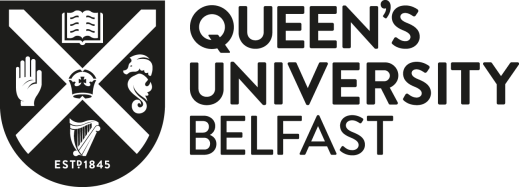 Doctorate in Clinical PsychologySUPPLEMENTARY APPLICATION FORMSeptember 2023 EntryApplicant Name:Email Address:Question 1Reflect on how your academic experience has made you a suitable candidate for clinical psychology training. Question 2Reflect on how your research experience has made you a suitable candidate for clinical psychology training.Question 3Reflect on relevant experience from paid/voluntary positions/expert by experience*, and how this has made you a suitable candidate for clinical psychology training.  Clearly specify whether experience is paid (P) or voluntary (V) and provide evidence of interpersonal communication skills.